Kompetenzorientierteschriftliche ReifeprüfungAHS4. Mai 2015Russisch(B1)Sprachverwendung im Kontext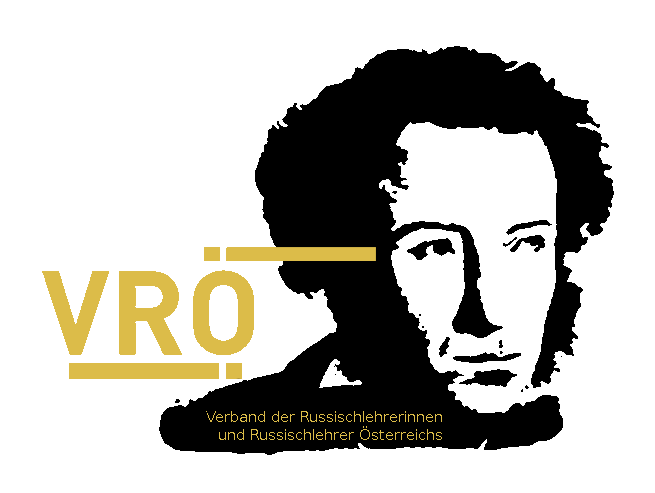 Erstellt vom Verband der Russischlehrerinnen und Russischlehrer Österreichs Прочитайте письмо автрийской школьницы о её поездке в Москву. В тексте пропущены некоторые слова (1-13). Выберите подходящее по смыслу слово из вариантов, данных внизу. Впишите соответствующую букву (A, B, C или D) в матрицу для ответов. Пример (0) уже выполнен.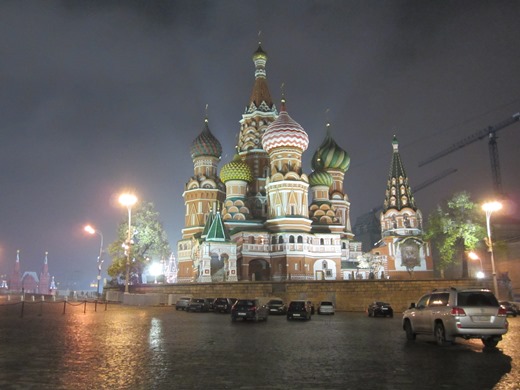 Письмо ТаниДорогая Маша!Давно я тебе не писала, (0)___ совсем не было. Ты же знаешь – стресс, школа, семья, друзья… Но сейчас я (1)___ – ты не поверишь – в столице, в Москве!Живу я в (2)___ замечательной семье в Пушкарёвом переулке. Я здесь по школьному обмену. Ты знаешь, моя школа, то (3)___ гимназия в Кремсе, предоставляет возможность изучения русского языка. Каждый год ученики 7-ого класса (10-ый класс по русской (4)___ образования), едут в Москву в разные семьи на две (5)___ и, по возвращении в Вену, они приглашают своих русских хозяев к себе. Вот так я оказалась здесь, но, так как никого к себе в Австрию пригласить не (6)___, живу у Елены Анатольевны, ты её знаешь. Она работает (7)___ в центре образования №1434 (наша школа по обмену) и подрабатывает в библиотеке в одном из институтов МГУ. У неё есть кошка Мурка, с (8)___ мне не удалось подружиться. Когда я возвращаюсь домой, она уже тут, на моем диване. Но зачем (9)___ знать об этом?Каждый раз, когда я в Москве, я удивляюсь красоте столицы. Наверное, я сейчас так думаю, (10)___ сегодня я опять была в Кремле. Это же город в городе! Везде соборы, музеи, красивейшие здания, окружённые большими стенами и башнями! Как же я люблю (11)___, странной, но сильной любовью!Я вспоминаю часто о своей первой экскурсии в Оружейную палату – какая же богатая страна Россия! Но хватит говорить (12)___ мне, как ты? Ты сейчас уже в Китае? Скучаешь по России? (13)___ поскорей, летом мы должны увидеться!Жду ответа, целую,АстридПрочитайте текст о славянском алфавите. В тексте пропущены некоторые слова (1-10). Выберите пропущенное слово из вариантов, данных внизу (А–M). Впишите соответствующую букву в матрицу для ответов. Два слова лишние! Пример (0) уже выполнен.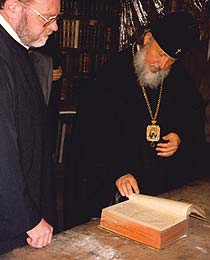 Славянский алфавитПрочитайте текст о джинсах. В тексте пропущены некоторые слова (1-12). Выберите пропущенное слово из вариантов, данных внизу (А–O). Впишите соответствующую букву в матрицу для ответов. Два слова лишние! Пример (0) уже выполнен.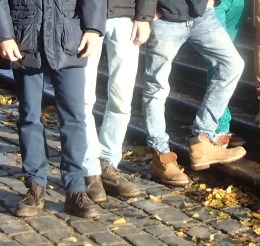 Из истории джинсовКак вы думаете, в какой стране «родились» джинсы? В Америке? А вот и нет. Первые джинсы (0)___ не в Америке, а в Италии, в Генуе. Это была удобная и практичная рабочая одежда моряков. Джинсы (1)___ носить и зимой и летом, и в городе и на море. Цвет классических джинсов – индиго. Индиго, это цвет (2)___ синим и фиолетовым. Его делают из цветка, (3)___ растёт в Индии, поэтому цвет и называется «индиго». Джинсы в то время (4)___ «blu di Genova», то есть «синие из Генуи». Так появилось слово «джинсы». Немецкий бизнесмен Леви Страусс, который жил в Америке 
в Сан-Франциско в середине 19 века, (5)___ , что джинсы – это очень удобная одежда. Он (6)___ делать и продавать джинсы в Америке. 
Это было время «золотой лихорадки» в Калифорнии. Так Америка надела джинсы. В середине 20 века джинсы (7)___ символом протеста и нонконформизма. Джинсы надели хиппи. Джинсы тогда ещё не были повседневной одеждой. В них (8)___ ходить в школу или в офис. А в Советском Союзе молодёжь могла только (9)___ о джинсах. В магазинах джинсы купить было нельзя, их там не (10)___. Джинсы можно было купить тогда только за границей, например в Венгрии или в Восточной Германии. Поэтому джинсы были в то время эксклюзивной одеждой. Сегодня джинсы носят все, они уже давно не являются особенной одеждой. Джинсы (11)___ дорогие и дешёвые, спортивные и элегантные, длинные и корoткие, синие и красные. Сейчас в джинсах можно ходить (12)___. Элегантные, дорогие джинсы в наше время носят даже в театр. Прочитайте текст о деревне. В некоторых строках есть одно лишнее слово. Подчеркните лишнее слово и впишите его в столбик справа. От 2 до 4 строк в тексте правильны. Отметьте правильные строки галочкой (). Примеры (0 и 00) уже выполнены.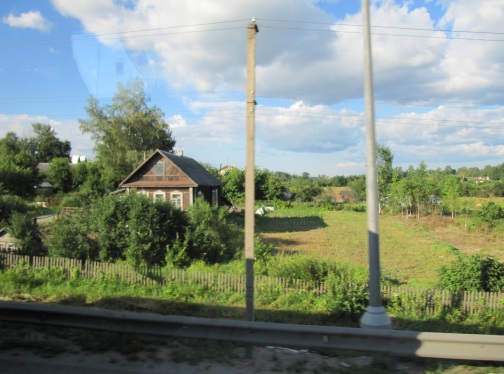 Наша деревняName:                   ______/47 P.Klasse:1______/13 P.0AчасBвремениCчасаDвремя1AнахожусьBнаходишьсяCхожуDходишь2AоднуBодномCоднаDодной3AэтоBмояCестьDбыла4AсистемеBсистемойCсистемуDсистемы5AнеделяBнеделиCнеделеDнеделю6AпишуBмогуCзнаюDзвоню7AучительницыBучительницуCучительницейDучительница8Aкоторой BкотораяCкоторыйDкоторым9AтебяBтебе CтыDтобой10AчтоBпотомуCпотому чтоDчтобы11AМосквеBМоскваCМосквыDМоскву12AпоBкромеCcDобо13AПриходиBНаслаждайсяCВозвращайсяDИди012345678910111213B2______/10 P.3______/12 P.AвездеJнельзя былоBдолжны бытьKпонялCкоторыйLпоявилисьDмеждуMпродавалиEмечтатьNпродаватьFмогут бытьOсталиGможно былоHназывалиIначал0123456789101112L4______/12 P.Моя деревня называется Лобаново. Она состоит из двух частей. ___✓___0В из части южнее главной улицы стоят одноэтажные дома. Там__из__00живём мы с папой, мамой и с нами двумя младшими братьями. Это_______1старая часть деревни. Дома они деревянные, перед ними и за ними –_______2огороды и сады. В центр середине деревни стоит старая церковь._______3В ней много старых икон, которые мне очень дорого нравятся._______4По воскресеньям там поет женский хор, который состоит из 5-6_______5человек. Моя бабушка любит меня петь. По большим праздникам_______6приезжают профессиональные певцы из города. Это великолепно, _______7когда они поют за традиционные церковные песни. Часть деревни, _______8которая находится севернее недалеко главной улицы, -_______9современная часть от деревни. Дома там новые, но невысокие. В них_______10три или четыре этажа. У меня там нет есть друзья. У них в квартире_______11три комнаты, кухня, туалет, ванная и в коридор. Их квартира_______12красивая и уютная.